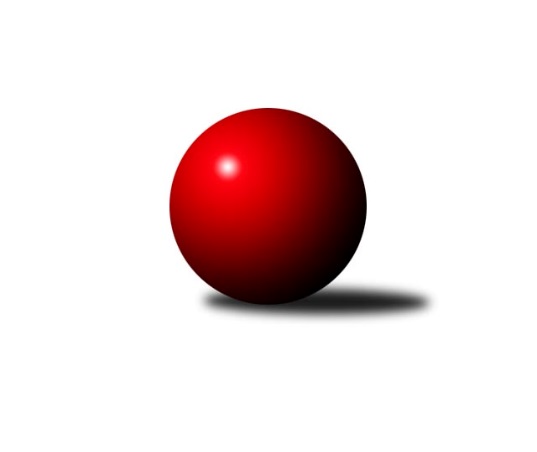 Č.12Ročník 2017/2018	13.1.2018Nejlepšího výkonu v tomto kole: 1644 dosáhlo družstvo: TJ Kovostroj Děčín BOkresní přebor - skupina B 2017/2018Výsledky 12. kolaSouhrnný přehled výsledků:TJ Union Děčín	- Sokol Ústí n. L. B	4:2	1448:1392	4.0:4.0	11.1.KO Česká Kamenice B	- TJ Teplice Letná D	6:0	1620:1392	7.0:1.0	11.1.SKK Bohušovice C	- TJ Kovostroj Děčín B	2:4	1554:1644	3.5:4.5	12.1.Sokol Ústí n. L. C	- Sokol Roudnice n. L.	3:3	1570:1553	5.0:3.0	12.1.TJ Kovostroj Děčín C	- TJ Teplice Letná C	2:4	1523:1540	3.0:5.0	12.1.ASK Lovosice B	- SKK Bílina B	2:4	1556:1582	4.0:4.0	13.1.Tabulka družstev:	1.	TJ Kovostroj Děčín B	12	11	0	1	57.0 : 15.0 	68.5 : 27.5 	 1602	22	2.	SKK Bílina B	12	9	1	2	49.0 : 23.0 	49.5 : 46.5 	 1566	19	3.	Sokol Roudnice n. L.	12	9	1	2	45.5 : 26.5 	53.5 : 42.5 	 1581	19	4.	TJ Teplice Letná C	12	7	1	4	47.5 : 24.5 	68.0 : 28.0 	 1555	15	5.	TJ Union Děčín	12	7	0	5	41.5 : 30.5 	53.5 : 42.5 	 1556	14	6.	KO Česká Kamenice B	12	7	0	5	36.0 : 36.0 	50.0 : 46.0 	 1527	14	7.	Sokol Ústí n. L. C	12	5	1	6	37.0 : 35.0 	51.0 : 45.0 	 1561	11	8.	TJ Kovostroj Děčín C	12	4	1	7	30.0 : 42.0 	43.5 : 52.5 	 1488	9	9.	ASK Lovosice B	12	3	2	7	29.5 : 42.5 	41.0 : 55.0 	 1494	8	10.	Sokol Ústí n. L. B	12	3	1	8	29.0 : 43.0 	49.0 : 47.0 	 1466	7	11.	SKK Bohušovice C	12	2	2	8	24.0 : 48.0 	36.5 : 59.5 	 1395	6	12.	TJ Teplice Letná D	12	0	0	12	6.0 : 66.0 	12.0 : 84.0 	 1310	0Podrobné výsledky kola:	 TJ Union Děčín	1448	4:2	1392	Sokol Ústí n. L. B	Petr Kumstát	 	 174 	 176 		350 	 0:2 	 371 	 	190 	 181		Josef, ml. Krupka ml.	Milan Pecha st.	 	 168 	 203 		371 	 1:1 	 325 	 	169 	 156		Eugen Šroff *1	Zdeněk Štětka	 	 171 	 160 		331 	 1:1 	 351 	 	157 	 194		Milan Wundrawitz	Martin Dítě	 	 208 	 188 		396 	 2:0 	 345 	 	175 	 170		Josef Růžičkarozhodčí: střídání: *1 od 51. hodu Josef, st. Krupka st.Nejlepší výkon utkání: 396 - Martin Dítě	 KO Česká Kamenice B	1620	6:0	1392	TJ Teplice Letná D	Karel Beran	 	 217 	 209 		426 	 2:0 	 345 	 	160 	 185		Markéta Matějáková	František Končický	 	 178 	 219 		397 	 1:1 	 381 	 	197 	 184		Eduard Skála	Věra Šimečková	 	 209 	 207 		416 	 2:0 	 344 	 	199 	 145		Petr Saksun	Olga Urbanová	 	 184 	 197 		381 	 2:0 	 322 	 	152 	 170		Sabina Dudeškovározhodčí: Nejlepší výkon utkání: 426 - Karel Beran	 SKK Bohušovice C	1554	2:4	1644	TJ Kovostroj Děčín B	Jiří Martínek	 	 226 	 205 		431 	 1:1 	 429 	 	203 	 226		Antonín Hrabě	Jan Klíma	 	 185 	 202 		387 	 0.5:1.5 	 417 	 	215 	 202		Emilie Nováková	Sylva Vahalová *1	 	 170 	 162 		332 	 0:2 	 456 	 	236 	 220		Miroslav Bachor	Pavel Novák	 	 197 	 207 		404 	 2:0 	 342 	 	189 	 153		Jiří Jablonickýrozhodčí: střídání: *1 od 51. hodu Petr GrycNejlepší výkon utkání: 456 - Miroslav Bachor	 Sokol Ústí n. L. C	1570	3:3	1553	Sokol Roudnice n. L.	Karel Zatočil	 	 218 	 186 		404 	 1:1 	 419 	 	203 	 216		Michal Bruthans	Simona Puschová	 	 173 	 185 		358 	 1:1 	 364 	 	163 	 201		Josef Kecher *1	Jiří Kyral	 	 195 	 205 		400 	 1:1 	 403 	 	203 	 200		Petr Došek	Jaroslav Kuneš	 	 197 	 211 		408 	 2:0 	 367 	 	190 	 177		Jiří Wošrozhodčí: střídání: *1 od 51. hodu Alois HaluskaNejlepší výkon utkání: 419 - Michal Bruthans	 TJ Kovostroj Děčín C	1523	2:4	1540	TJ Teplice Letná C	Roman Slavík	 	 205 	 209 		414 	 2:0 	 362 	 	157 	 205		Jindřich Hruška *1	Jana Sobotková	 	 174 	 182 		356 	 0:2 	 393 	 	189 	 204		Karel Bouša	Václav Osladil	 	 205 	 187 		392 	 1:1 	 383 	 	191 	 192		Martin Soukup	Jiří Houdek	 	 189 	 172 		361 	 0:2 	 402 	 	195 	 207		Jan Brhlík st.rozhodčí: střídání: *1 od 51. hodu Jana ZvěřinováNejlepší výkon utkání: 414 - Roman Slavík	 ASK Lovosice B	1556	2:4	1582	SKK Bílina B	Petr, ml. Zalabák ml.	 	 185 	 182 		367 	 0:2 	 425 	 	212 	 213		Josef Šíma	Petr, st. Zalabák st.	 	 204 	 216 		420 	 2:0 	 344 	 	176 	 168		Pavel Podhrázský	Zdeněk Šimáček	 	 237 	 223 		460 	 2:0 	 429 	 	218 	 211		Tomáš Šaněk	Eva Kuchařová *1	 	 166 	 143 		309 	 0:2 	 384 	 	216 	 168		Gerhard Schlöglrozhodčí: střídání: *1 od 62. hodu Miroslav HnykNejlepší výkon utkání: 460 - Zdeněk ŠimáčekPořadí jednotlivců:	jméno hráče	družstvo	celkem	plné	dorážka	chyby	poměr kuž.	Maximum	1.	Antonín Hrabě 	TJ Kovostroj Děčín B	430.96	288.7	142.2	4.1	5/6	(445)	2.	Jan Brhlík  st.	TJ Teplice Letná C	421.28	288.5	132.7	6.5	5/6	(442)	3.	Michal Bruthans 	Sokol Roudnice n. L.	420.30	286.5	133.8	5.9	5/6	(475)	4.	Miroslav Bachor 	TJ Kovostroj Děčín B	418.93	283.1	135.9	4.6	5/6	(456)	5.	Josef Šíma 	SKK Bílina B	416.60	284.8	131.8	6.3	5/5	(441)	6.	Václav Dlouhý 	TJ Union Děčín	416.10	290.5	125.6	6.4	5/6	(435)	7.	Viktor Kováč 	Sokol Ústí n. L. C	415.93	289.0	126.9	8.0	5/5	(450)	8.	Věra Šimečková 	KO Česká Kamenice B	414.88	285.8	129.0	5.1	5/6	(450)	9.	Roman Slavík 	TJ Kovostroj Děčín C	409.33	284.7	124.6	5.1	5/7	(451)	10.	Martin Soukup 	TJ Teplice Letná C	408.27	281.1	127.2	7.2	5/6	(439)	11.	Miroslav Šaněk 	SKK Bílina B	407.83	283.3	124.6	7.8	4/5	(426)	12.	Miroslav Rejchrt 	TJ Kovostroj Děčín B	406.33	285.0	121.4	5.4	4/6	(457)	13.	Petr Kumstát 	TJ Union Děčín	406.03	288.9	117.1	7.6	6/6	(428)	14.	Josef Kecher 	Sokol Roudnice n. L.	404.55	286.6	118.0	7.8	4/6	(434)	15.	Karel Beran 	KO Česká Kamenice B	399.93	278.8	121.2	9.5	6/6	(441)	16.	Tomáš Šaněk 	SKK Bílina B	398.92	281.8	117.2	7.7	5/5	(433)	17.	Petr Došek 	Sokol Roudnice n. L.	398.90	275.6	123.3	7.5	5/6	(422)	18.	Emilie Nováková 	TJ Kovostroj Děčín B	397.46	273.5	123.9	6.2	4/6	(417)	19.	Karel Bouša 	TJ Teplice Letná C	394.13	278.3	115.9	8.8	6/6	(428)	20.	Jiří Woš 	Sokol Roudnice n. L.	390.24	274.4	115.8	6.4	5/6	(437)	21.	Petr, st. Zalabák  st.	ASK Lovosice B	389.81	274.7	115.1	9.4	6/7	(420)	22.	Jiří Kyral 	Sokol Ústí n. L. C	388.74	276.7	112.1	8.6	5/5	(445)	23.	Jaroslav Kuneš 	Sokol Ústí n. L. C	388.70	278.1	110.6	10.5	5/5	(440)	24.	Zdeněk Štětka 	TJ Union Děčín	385.33	273.8	111.5	8.3	6/6	(422)	25.	Vladimír Hroněk 	TJ Teplice Letná C	384.19	277.3	106.9	8.8	4/6	(440)	26.	Eva Říhová 	KO Česká Kamenice B	381.75	271.8	110.0	9.1	5/6	(407)	27.	Eugen Šroff 	Sokol Ústí n. L. B	380.51	278.4	102.1	11.3	5/6	(400)	28.	Jana Sobotková 	TJ Kovostroj Děčín C	379.13	268.9	110.2	10.7	6/7	(415)	29.	Simona Puschová 	Sokol Ústí n. L. C	375.43	268.9	106.6	11.2	4/5	(402)	30.	Josef, ml. Krupka  ml.	Sokol Ústí n. L. B	372.17	267.0	105.2	12.0	4/6	(397)	31.	Pavel Wágner 	ASK Lovosice B	370.33	268.0	102.3	11.9	6/7	(407)	32.	Pavel Podhrázský 	SKK Bílina B	370.31	268.4	101.9	11.8	4/5	(407)	33.	Petr, ml. Zalabák  ml.	ASK Lovosice B	368.25	261.6	106.7	12.1	6/7	(406)	34.	Olga Urbanová 	KO Česká Kamenice B	367.25	261.2	106.1	12.4	4/6	(395)	35.	Jiří Jablonický 	TJ Kovostroj Děčín B	366.25	258.1	108.1	11.4	4/6	(404)	36.	Milan Wundrawitz 	Sokol Ústí n. L. B	365.70	259.8	105.9	10.8	6/6	(423)	37.	Josef Růžička 	Sokol Ústí n. L. B	365.60	266.2	99.4	11.0	6/6	(402)	38.	Roman Exner 	TJ Kovostroj Děčín C	364.84	258.5	106.4	10.4	5/7	(415)	39.	Petr Gryc 	SKK Bohušovice C	361.44	270.6	90.8	15.3	4/5	(395)	40.	Václav Osladil 	TJ Kovostroj Děčín C	356.83	259.1	97.8	14.3	6/7	(393)	41.	Pavel Klíž 	ASK Lovosice B	355.80	261.6	94.2	15.0	5/7	(422)	42.	Petr, st. Prouza  st.	SKK Bohušovice C	348.60	252.7	95.9	13.1	5/5	(379)	43.	Eva Staňková 	TJ Teplice Letná D	337.57	249.4	88.2	12.7	6/7	(383)	44.	Petr Saksun 	TJ Teplice Letná D	327.17	247.5	79.6	18.0	6/7	(351)	45.	Jana Němečková 	TJ Teplice Letná D	319.40	236.2	83.2	18.4	5/7	(351)	46.	Sylva Vahalová 	SKK Bohušovice C	319.20	237.9	81.3	17.9	5/5	(360)	47.	Jindřich Hruška 	TJ Teplice Letná C	317.50	237.8	79.8	16.8	4/6	(346)	48.	Martin, st. Kubištík  st.	TJ Teplice Letná D	315.50	231.0	84.5	20.0	6/7	(348)		Zdeněk Šimáček 	ASK Lovosice B	425.13	286.8	138.3	4.5	4/7	(460)		Ladislav Hylák 	TJ Kovostroj Děčín C	416.00	293.0	123.0	8.0	1/7	(416)		Jiří Martínek 	SKK Bohušovice C	401.83	292.5	109.3	7.7	2/5	(435)		Milan Pecha  st.	TJ Union Děčín	394.75	281.2	113.6	8.6	2/6	(405)		Jana Zvěřinová 	TJ Teplice Letná C	393.67	279.0	114.7	9.5	2/6	(450)		Jan Klíma 	SKK Bohušovice C	388.50	274.0	114.5	9.3	2/5	(429)		Ivan Čeloud 	SKK Bohušovice C	387.00	270.7	116.3	10.7	3/5	(406)		Karel Zatočil 	Sokol Ústí n. L. C	386.67	271.0	115.7	8.5	3/5	(410)		Alois Haluska 	Sokol Roudnice n. L.	384.25	273.3	111.0	8.8	2/6	(411)		Gerhard Schlögl 	SKK Bílina B	384.00	270.0	114.0	9.0	1/5	(384)		Eduard Skála 	TJ Teplice Letná D	381.00	268.0	113.0	11.0	1/7	(381)		Libor Hekerle 	KO Česká Kamenice B	375.25	276.0	99.3	12.8	2/6	(392)		Pavel Novák 	SKK Bohušovice C	373.53	275.0	98.5	10.6	3/5	(416)		Václav Pavelka 	TJ Union Děčín	372.83	267.3	105.5	12.5	3/6	(404)		Čestmír Dvořák 	TJ Kovostroj Děčín B	371.25	262.5	108.8	10.8	2/6	(384)		Ivan Rosa 	Sokol Roudnice n. L.	370.83	274.3	96.6	13.2	3/6	(419)		Martin Dítě 	TJ Union Děčín	367.89	264.6	103.3	12.1	3/6	(396)		Mirka Bednářová 	TJ Kovostroj Děčín C	362.25	270.3	92.0	15.3	4/7	(374)		Josef, st. Krupka  st.	Sokol Ústí n. L. B	356.56	257.1	99.4	11.8	3/6	(381)		Jaroslav Zíval 	TJ Kovostroj Děčín B	355.00	251.5	103.5	16.5	2/6	(395)		Martin, ml. Kubištík  ml.	TJ Teplice Letná D	351.67	265.3	86.3	19.0	1/7	(372)		Antonín Švejnoha 	SKK Bílina B	349.75	259.0	90.8	15.5	2/5	(372)		Markéta Matějáková 	TJ Teplice Letná D	348.53	244.3	104.3	14.0	3/7	(377)		František Končický 	KO Česká Kamenice B	347.89	244.2	103.7	13.0	3/6	(397)		Anna Kronďáková 	KO Česká Kamenice B	347.50	257.0	90.5	17.5	2/6	(369)		Jiří Fejtek 	SKK Bílina B	346.83	246.3	100.5	13.5	3/5	(368)		Filip Dítě 	TJ Union Děčín	343.00	261.0	82.0	23.0	1/6	(343)		Michal Joukl 	Sokol Ústí n. L. C	342.00	249.0	93.0	16.0	1/5	(342)		Jiří Houdek 	TJ Kovostroj Děčín C	330.75	248.5	82.3	17.5	2/7	(361)		Sabina Dudešková 	TJ Teplice Letná D	317.00	230.7	86.3	19.8	3/7	(335)		Eva Kuchařová 	ASK Lovosice B	297.00	234.0	63.0	23.0	1/7	(297)Sportovně technické informace:Starty náhradníků:registrační číslo	jméno a příjmení 	datum startu 	družstvo	číslo startu4059	Michal Bruthans	12.01.2018	Sokol Roudnice n. L.	1x3887	Jaroslav Kuneš	12.01.2018	Sokol Ústí n. L. C	1x1859	Olga Urbanová	11.01.2018	KO Česká Kamenice B	1x11353	Antonín Hrabě	12.01.2018	TJ Kovostroj Děčín B	1x4409	Miroslav Bachor	12.01.2018	TJ Kovostroj Děčín B	1x11527	Věra Šimečková	11.01.2018	KO Česká Kamenice B	1x3955	Gerhard Schlögl	13.01.2018	SKK Bílina B	1x2191	Karel Bouša	12.01.2018	TJ Teplice Letná C	1x22529	Tomáš Šaněk	13.01.2018	SKK Bílina B	1x4644	Zdeněk Šimáček	13.01.2018	ASK Lovosice B	1x21611	Jan Brhlík st.	12.01.2018	TJ Teplice Letná C	1x10149	Martin Soukup	12.01.2018	TJ Teplice Letná C	1x2204	Eduard Skála	11.01.2018	TJ Teplice Letná D	1x3431	Jiří Houdek	12.01.2018	TJ Kovostroj Děčín C	1x24588	Karel Beran	11.01.2018	KO Česká Kamenice B	1x24298	Petr Zalabák st.	13.01.2018	ASK Lovosice B	1x14671	Milan Wundrawitz	11.01.2018	Sokol Ústí n. L. B	1x24070	Jan Klíma	12.01.2018	SKK Bohušovice C	1x14668	Roman Slavík	12.01.2018	TJ Kovostroj Děčín C	1x
Hráči dopsaní na soupisku:registrační číslo	jméno a příjmení 	datum startu 	družstvo	Program dalšího kola:13. kolo18.1.2018	čt	17:20	KO Česká Kamenice B - ASK Lovosice B	19.1.2018	pá	17:00	Sokol Roudnice n. L. - TJ Union Děčín	19.1.2018	pá	17:00	Sokol Ústí n. L. B - SKK Bohušovice C	19.1.2018	pá	17:00	TJ Kovostroj Děčín B - SKK Bílina B	20.1.2018	so	16:00	TJ Teplice Letná D - TJ Kovostroj Děčín C	20.1.2018	so	16:00	TJ Teplice Letná C - Sokol Ústí n. L. C	Nejlepší šestka kola - absolutněNejlepší šestka kola - absolutněNejlepší šestka kola - absolutněNejlepší šestka kola - absolutněNejlepší šestka kola - dle průměru kuželenNejlepší šestka kola - dle průměru kuželenNejlepší šestka kola - dle průměru kuželenNejlepší šestka kola - dle průměru kuželenNejlepší šestka kola - dle průměru kuželenPočetJménoNázev týmuVýkonPočetJménoNázev týmuPrůměr (%)Výkon5xZdeněk ŠimáčekLovosice B4605xZdeněk ŠimáčekLovosice B120.684604xMiroslav BachorKovostroj B4564xMiroslav BachorKovostroj B119.644562xJiří MartínekBohušovice C4312xJiří MartínekBohušovice C113.084313xTomáš ŠaněkBílina B4292xTomáš ŠaněkBílina B112.554295xAntonín HraběKovostroj B4294xAntonín HraběKovostroj B112.554294xKarel BeranČ. Kamenice B4267xJosef ŠímaBílina B111.5425